End-point review 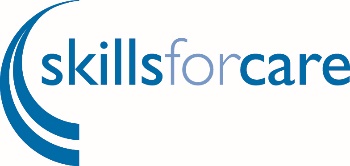 Critical reflection piece: 2Taking into account all your learning to date, reflect critically on how you have progressed in your development as a supervisor over the duration of the programme, and consider your development areas for future practice now you have come to the end stages of the programme.When completing your critical reflection piece, you need to draw on theoretical perspectives and models that have been applied throughout the programme with consistent links to the outcome statements.Suggested word limit 2000 - 2500